Načrtovanje dela po dnevih 4.rDragi moji četrtarji,pogrešam vas in veliko raje, kot da vam pišem tale navodila, bi bila z vami v razredu.Upam, da ste lepo preživeli praznike in uživali v podaljšanem vikendu. Kot spomin na to si LAHKO na YouTube ogledate še kratek videoposnetek o praznovanju velike noči v Veliki Britaniji, da vidite, če je podobno kot pri nas. https://www.youtube.com/watch?v=onFF6NVwEeU  Zdaj pa preveri rešitve že narejenih nalog:Učbenik str.84__Sunday (napišeš svoj najljubši dan)__ is my favourite day.I play with friends (lahko tudi kaj drugega) at the weekend.Dopolnjena tabela:
Tuesday – swimWednesday – watch tv, read a bookThursday – ride a bikeFriday – watch tv, read a bookSaturday – go to the park, play footballSunday – watch tv, play computer gamesStr. 85 Si rešil zase in ima vsak drugače.Učbenik str. 88 nal. 1Odgovori so lahko različni. Primer:I have fun when I play with friends.I do sports.I read books and watch tv.Nal. 2 HEALTHY (1,2,3,)        UNHEALTHY (4,5,6)DZ str. 66HEALTHY (4,5,7,8)UNHEALTHY (2,3,6)In preglej še učni list, ki si ga nalepil ali pa prepisal v zvezek.Danes pa bomo naslednjih nekaj vaj namenili ponavljanju in utrjevanju hrane.S pomočjo zapiskov in delovnih listov (pesem Do you like; anketa Fruit and vegetables, …) v zvezku ter učbenika stran 60 in 72 ponovi besedišče za hrano.Zapomni si še:Cherry – češnjaSweets - sladkarijehttps://www.liveworksheets.com/worksheets/en/English_as_a_Second_Language_(ESL)/Likes_and_dislikes/Likes_and_dislikes_vn405giPreberi povedi in reši vajo /pravilno – true, napačno – false/. Reši tudi spodnjo vajo. Tu se odločaš med dvema rešitvama. Na koncu preveri svoje odgovore. FINISH, CHECK MY ANSWERSZdaj pa še slušno razumevanje. Klikni START. Poslušaj in klikni na slišano hrano. http://www.english-time.eu/english-now/interaktivni-listy/u5-9/u5-9.htmlNEOBVEZNO:Na spodnji povezavi imaš še veliko vaj v zvezi s hrano. Če želiš, lahko preveriš svoje znanje.https://interaktivne-vaje.si/anglescina/vocabulary_1_5r/food_5r.htmlPreden začnemo naslednjič z novo enoto, reši še:DZ str. 67Natančno preberi in dopolni spodnje tri povedi.DZ str. 69Potrudi se. Nariši in napiši, kaj znaš.Lepo se imejte in hvala vam za vse poslane “My perfect week” pesmice.Naj bo ta teden res PERFECT.GLASBA Ker smo zadnjič spoznali trajanje tonov, bomo danes odšli v glasbeno šolo. Preberi si na strani 50 in 51. Poznaš pesem? Poslušaj jo in zapoj! https://www.pancek.si/play/category/12 (spodaj levo imaš seznam ljudskih pesmi, poišči V svet krojači so odšli in klikni nanjo).Naslednjo uro pa se lahko igraš z glasbo, notami, ritmi, spremljavo, … Poskusi, res je zabavno! Klikni na spodnjo povezavo. Imaš proste roke pri ustvarjanju!  https://musiclab.chromeexperiments.com/Še prej pa zelooooooo naglas zapoj Vse najboljše, da voščimo Iris  Mora biti slišat vse do Logatca!!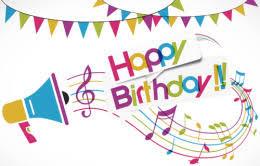 PONEDELJEKTOREKSREDAČETRTEKPETEKPraznikVELIKA NOČSLJTelefonski pogovor (DZ, str. 69/4,5)Kulturni danSLJUtrjevanje znanja (prepis – učbenik str. 57)PraznikVELIKA NOČTJADRUGospodarske dejavnosti – kmetijstvo (DZ, str. 68, 69)Kulturni danMATUtrjevanje znanja (DZ str. 31 – Modre naloge – 7, 8, 9, 10, 11, 12)Če znaš, reši še 13. nalogo.PraznikVELIKA NOČGUMMATUtrjevanje znanja (DZ str. 31 – Modre naloge – 1, 2, 3, 4, 5, 6)Kulturni danNITUtrjevanje znanja – Od zbiralnika do pipe (učbenik str. 38 – 41)PraznikVELIKA NOČMATUtrjevanje znanja (DZ, str. 29, 30 – Preverim svoje znanje)NITUtrjevanje znanja – V hišo in iz nje (učbenik str. 34 – 37)Kulturni danNITUtrjevanje znanja – Od elektrarne do vtičnice (učbenik str. 42 – 45)PraznikVELIKA NOČŠPOVaje za krepitev mišicKulturni danŠPOVaje za krepitev mišicHEALTHYUNHEALTHYplay with friends     learn new thingskeep fitdo sportseat healthy foodhave funsit a lot    drink cola   sleep all day  watch tvgo to bed at midnighth eat doughnuts